Public Interest Disclosure ProcedureBased on the Tasmanian Ombudsman’s Model ProceduresPublic Interest Disclosures Act 2002Procedure Statement	4Introduction	4The Act	4The purpose of the Act	4How the Act works	5Comparison with the Integrity Commission Act	5Key Terms	6The right to make a disclosure	6Public officer and public body	7Contractor	8Improper conduct and corrupt conduct	9Detrimental action	10The Reporting System	11To whom a disclosure may be made – general principles	11Disclosure to persons within the Department	12Disclosure to the Ombudsman	12Disclosure to the Integrity Commission	12To which entity should a disclosure be made?	13Roles and Responsibilities	13Officers and employees	13Principal Officer	13PID Officer	14Investigator	14Welfare manager	14Human Resources	15Legal Services	15Confidentiality	15Publishing Statistics	16Preliminary Issues	17What should the recipient of the disclosure do upon receipt of the disclosure?	17Assessing the disclosure – is it a protected disclosure?	17Should the disclosure be referred to another body?	18Further assessment - Is the disclosure a public interest disclosure?	19Protection	20When does protection commence?	20What protection does the Act provide?	20Investigations	21Introduction	21Matters that do not have to be investigated	21Appointment of investigator and framing of terms of reference	22Investigation plan	22Natural justice	23Conduct of the investigation	23Referral of an investigation to the Ombudsman	24Provision of information about the investigation	24Action taken after an investigation	24Investigator’s final report	24Action to be taken	25Managing the welfare of the discloser	26Commitment to protecting disclosers	26Keeping the discloser informed	26Occurrence of detrimental action	26Discloser implicated in improper conduct	27Management of the person against whom a disclosure has been made	27Offences	28Approval and review of this procedure	28Flowchart	29Disclosure to a Public Body	29Procedure StatementThe Department of Health (the Department) is committed to the aims and objectives of the Public Interest Disclosures Act 2002 (the Act).  It does not tolerate improper conduct by its employees, officers or members, or the taking of detrimental action against those who come forward to disclose such conduct.  The Department recognises the value of transparency and accountability in its administrative and management practices and supports the making of disclosures that reveal the type of conduct to which the Act is directed.  The Department will take all reasonable steps to protect people who make such a disclosure from any detrimental action in reprisal for making the disclosure, and to protect their welfare.  It will also afford natural justice to all parties involved in the investigation of a disclosure.IntroductionThis procedure establishes a system for reporting disclosures of improper conduct or detrimental action by the Department or employees, officers or members of the Department.  This procedure is also intended to assist employees, officers or members to understand the way in which the Act operates and needs to be administered.The systems created by this procedure provide for such disclosures to be made to the Secretary (the Principal Officer) or to a delegated Public Interest Disclosure (PID) Officer.  Disclosures may be made by people who are public officers with the Department, or by people who are or have been contractors with the Department of the supply of goods or services.  These expressions are explained later in this document.This procedure is designed to complement normal communication channels between supervisors and employees.  Employees are encouraged to continue to raise appropriate matters at any time with their supervisors, and to use existing grievance procedures within the Department where appropriate.  This procedure has been prepared in accordance with Guidelines and Standards published by the Ombudsman under s 38(1)(c) of the Act.  These Guidelines and Standards can be seen on the Ombudsman’s website at www.ombudsman.tas.gov.au.The ActThe purpose of the ActThe purposes of the Act are contained in its long title.  These are:To encourage and facilitate disclosures of improper conduct by public officers and public bodies.To protect persons making those disclosures, and others, from detrimental action.To provide for the matters disclosed to be properly investigated and dealt with.To provide all parties involved in the disclosures with natural justice.The public interest is served by providing an avenue for persons to report improper conduct and be protected for doing so.How the Act worksBriefly, the Act works in this way:It gives certain people – public officers and contractors – the right to make a disclosure about improper conduct or detrimental action to certain integrity agencies, other persons and bodies (Part 2 of the Act, particularly s 6).It provides certain statutory protections for protected disclosures (Part 3).It dictates how the recipient of the disclosure is to deal with it (Parts 4 to 8).It treats the Ombudsman as the oversight agency in relation to the operation of the Act, including the default investigator, monitor of investigations by public bodies, and setter of standards under the Act.Where the disclosure is handled by the Ombudsman or a public body, it requires a preliminary determination as to whether the protected disclosure is a public interest disclosure (ss 30 and 33).   In other words, a disclosure which, in the case of decision-making by the Ombudsman, meets the requirements of s 30(2), or, in the case of decision-making by the public body, meets the requirements of s 33(2).Subject to exceptions, it requires investigation by the Ombudsman or public body of any protected disclosure which is found to be a public interest disclosure (ss 39 and 63). It requires such investigation to be conducted as soon as practicable (ss 39A and 77A).It controls the manner in which a disclosure is investigated and provides powers in this respect.In the case of investigation by the Ombudsman, it gives the Ombudsman the power to recommend that action be taken in light of the investigation (s 56).In the case of an investigation by a public body which results in a finding that the alleged conduct occurred, it obliges the public body to take action to prevent that conduct from continuing or recurring, and to take action to remedy any harm or loss which may have arisen (s 75).A flow chart, which depicts the way in which a public body should deal with a disclosure made to it under the Act, is at the end of this document. It is important to note that a person does not have to expressly reference the Act when making a disclosure in order to be eligible for protection if all the requirements in the Act are otherwise met.Comparison with the Integrity Commission ActThe Act and the Integrity Commission Act 2009 (IC Act) work very differently.Perhaps the most important difference is that the IC Act does not contain any provisions which protect a person who makes a complaint under that Act from detrimental action by way of reprisal. The provision of such protection is a key feature of the Act.Other important differences are:the fact that anyone can make a complaint under the IC Act, whereas the right to make a disclosure under the Act is given only to a current public officer and a contractorin the types of conduct to which the Act applies; - the fact that a disclosure may be made under the Act about proposed conduct, whereas the IC Act only concerns past conductthe fact that a disclosure under the Act may be oral, whereas a complaint under the IC Act must be in writingthe different processes which each Act applies to a matter brought forward under it.A person who is trying to decide which Act to proceed under should consider seeking legal advice on what is the best course for them to take.It is possible for a disclosure which is made under the Act to be dealt with under the IC Act – see Part 4A of the Act.Key TermsThe right to make a disclosureThe right to make a disclosure under the Act is given by s 6 of the Act.  That states:6.  Disclosures about improper conduct or detrimental action (1) 	A public officer who believes that another public officer or a public body – (a) 	has engaged, is engaging or proposes to engage in improper conduct in their capacity as a public officer or public body; or(b)	has taken, is taking or proposes to take detrimental action in contravention of section 19 – may disclose that improper conduct or detrimental action in accordance with this Part.  (2) 	A contractor who believes that the public body with which the contractor has entered into a contract – (a) 	has engaged, is engaging or proposes to engage in improper conduct in its capacity as a public body; or(b)	has taken, is taking or proposes to take detrimental action in contravention of section 19 – may disclose that improper conduct or detrimental action in accordance with this Part.As can be seen from the emphasis given to certain expressions in this version of s 6, the specific meanings given to a number of expressions are key to its operation. These are: public officerpublic bodycontractorimproper conductdetrimental actionBecause of the way that the expression improper conduct is defined in s 3 of the Act, a further expression is also very important. This is the expression corrupt conduct.  Each of these expressions is now explained.Public officer and public bodyThese expressions are defined in ss 3 and 4 of the Act, in this way:3.  Interpretation "public body" means a public body referred to in section 4;"public officer" means a public officer referred to in section 4;4. Public bodies and officers(1) 	Subject to subsection (3), the following bodies and authorities are public bodies for the purposes of this Act: (a) 	the Parliament of Tasmania;(b) 	a State Service Agency;(c) 	the Police Service;(d) 	a council;(e) 	a Government Business Enterprise;(f) 	a State-owned Company;(g) 	a council-owned company;(ga)	the University of Tasmania;(h) 	a body or authority, whether incorporated or not, whose members or a majority of whose members are appointed by the Governor or a Minister;(i) 	any other prescribed body or authority, whether incorporated or not – (i) 	to which any money is paid by way of appropriation from the Public Account; or(ii) 	over which the Government or a Minister exercises control.(2) 	Subject to subsection (3), the following persons are public officers for the purposes of this Act:(a) 	a Member of Parliament;(b) 	a councillor;(c)	a member, officer or employee of a public body;(d) 	a member of the governing body of a public body;(e) 	an employee of a council;(f) 	any person performing functions under the Parliamentary Privilege Act 1898;(g) 	a person employed in an office of a Minister, Parliamentary Secretary or other Member of Parliament whether in accordance with the State Service Act 2000, Parliamentary Privilege Act 1898 or otherwise;(h) 	any person performing functions under the Governor of Tasmania Act 1982;(i) 	a person appointed to an office by the Governor or a Minister under an Act(3) 	The following bodies are not public bodies for the purposes of this Act:(a) 	a court;(b) 	a tribunal;(c) 	the Tasmanian Industrial Commission;(d) 	the Integrity Commission;(e) 	any other prescribed body.(4) 	The following persons are not public officers for the purposes of this Act: (a) 	the Governor of Tasmania;(b) 	a judge of the Supreme Court;(c) 	the Associate Judge of the Supreme Court;(d) 	a magistrate of the Magistrates Court;(e) 	the Director of Public Prosecutions;(f) 	any other prescribed person.The Department is a public body, as so defined.Further, any member, officer or employee of the Department is a public officer, as so defined.Note that the right which s 6 of the Act gives to a public officer to make a disclosure must be exercised whilst the person is still a public officer. It is not a requirement that a public officer refer to the Act, or even have knowledge that the Act exists, to make a disclosure which may be protected under the Act.ContractorThis expression is defined in s 3 – Interpretation of the Act, in this way:“contractor” means – (a) 	a person who at any time has entered into a contract with a public body for the supply of goods or services to, or on behalf of, the public body; or(b) 	an employee of the contractor; or(c) 	a subcontractor engaged by the contractor to fulfil all or part of a contract with a public body for the supply of goods or services to, or on behalf of, the public body.This definition has the effect that a person may exercise the right given to a contractor by s 6 of the Act even though the contract which they held with the public body is now over.  Note that contractors cannot make a protected disclosure to a public body and should be referred to the Ombudsman or Integrity Commission.Improper conduct and corrupt conductThese expressions are also defined in s 3 – Interpretation of the Act, in this way:‘‘improper conduct” means – (a)	conduct that constitutes an illegal or unlawful activity; or(b) 	corrupt conduct; or(c) 	conduct that constitutes maladministration; or(d) 	conduct that constitutes professional misconduct; or(e) 	conduct that constitutes a waste of public resources; or(f) 	conduct that constitutes a danger to public health or safety or to both public health and safety; or(g) 	conduct that constitutes a danger to the environment; or(h) 	misconduct, including breaches of applicable codes of conduct; or(i)	conduct that constitutes detrimental action against a person who makes a public interest disclosure under this Act – 	that is serious or significant as determined in accordance with guidelines issued by the Ombudsman.Note that paragraph (b) leads to another definition in s 3, being that of corrupt conduct –“corrupt conduct” means – (a) 	conduct of a person (whether or not a public officer) that adversely affects, or could adversely affect, either directly or indirectly, the honest performance of a public officer's or public body's functions; or(b) 	conduct of a public officer that amounts to the performance of any of his or her functions as a public officer dishonestly or with inappropriate partiality; or(c) 	conduct of a public officer, a former public officer or a public body that amounts to a breach of public trust; or(d) 	conduct of a public officer, a former public officer or a public body that amounts to the misuse of information or material acquired in the course of the performance of their functions as such (whether for the benefit of that person or body or otherwise); or(e) 	a conspiracy or attempt to engage in conduct referred to in paragraph (a), (b), (c) or (d).Note that, for the right of disclosure under s 6 to apply, the improper conduct (including corrupt conduct) must be serious or significant as determined in accordance with guidelines issued by the Ombudsman. The guidelines can be accessed at www.ombudsman.tas.gov.au.Examples of “corrupt conduct”A public officer takes a bribe in exchange for the discharge of a public duty.  A public officer favours unmeritorious applications for jobs or permits by friends and relatives.  A public officer sells confidential information.Detrimental actionThis expression is defined in s 3 – Interpretation of the Act, in this way:“detrimental action” includes – (a) 	action causing injury, loss or damage; and(b)	Intimidation or harassment; and(c) 	discrimination, disadvantage or adverse treatment in relation to a person's employment, career, profession, trade or business, including the taking of disciplinary action; and(d) 	threats of detrimental action.Note that the right to make a disclosure in relation to detrimental action under s 6 relates to detrimental action taken in contravention of s 19 of the Act.  Section 19 is in these terms:19.  Protection from reprisal (1) 	A person must not take detrimental action against a person in reprisal for a protected disclosure.	Penalty: 	Fine not exceeding 240 penalty units or imprisonment for a term not exceeding 2 years, or both.(2) 	A person takes detrimental action in reprisal for a protected disclosure if – (a) 	the person takes or threatens to take the action because – (i) 	a person has made, or intends to make, a protected disclosure; or(ii) 	the person believes that a person has made or intends to make the protected disclosure; or(b) 	the person incites or permits another person to take or threaten to take the action for either of those reasons.(3)	In determining whether a person takes detrimental action in reprisal, it is irrelevant whether or not a reason referred to in subsection (2) is the only or dominant reason as long as it is a substantial reason.The effect of s 19 is that reprisal must have been a substantial reason behind the detrimental action taken, though other reasons may exist.Examples of detrimental action are:Refusal of a deserved promotion.Demotion, transfer, isolation in the workplace or changing a person’s duties to their disadvantage.Threats, abuse or other forms of harassment directly or indirectly against the discloser, his or her family or friends.Discrimination against the discloser or his or her family and associates in applications for jobs, permits or tenders.The Reporting SystemTo whom a disclosure may be made – general principles For the protections in the Act to apply, a disclosure must be made to the right person or body.  Section 7 of the Act deals with this subject, and the following table summarises its effect.  Disclosures which relate to improper conduct or detrimental action by a member, officer or employee of the Department must be made as explained in the sections below.  A contractor, or a member of the public under s7A of the Act, can only make a disclosure about a public body, so they must make it to the Ombudsman or the Integrity Commission.Disclosure to persons within the DepartmentDisclosures of improper conduct or detrimental action by a member, officer or employee of the Department may be made to the following officers:The Secretary – who is the Principal Officer of the public body, within the terms of the Act.A PID Officer – described within the Department of Health and Tasmanian Health Service Human Resource Management Delegations and Administrative Authorities.PID Officers within the Department have been appointed by the Principal Officer and hold delegations which enable them to receive public interest disclosures, as well as exercise other powers and functions, under the Act as detailed in the Department of Health and Tasmanian Health Service Human Resource Management Delegations and Administrative Authorities.The Public Interest Disclosure Form is the preferred method of making a disclosure; however, any form of written or verbal submission will be accepted.Where a person is contemplating making a disclosure and is concerned about approaching the Principal Officer or a PID Officer in the workplace, they can call the relevant officer and request a meeting in a discreet location away from the workplace.It is not a requirement that the person contemplating making a disclosure refers to the Act, or is aware of the Act, to make a valid disclosure.A disclosure about the Principal Officer should be immediately referred to the Ombudsman or Integrity Commission.Disclosure to the OmbudsmanA disclosure about improper conduct or detrimental action by the Department or any of its members, officers or employees may also be made directly to the Ombudsman.  The contact details for the Ombudsman are: Postal:	The Ombudsman, GPO Box 960, Hobart, Tas, 7001Physical:	Level 6, 86 Collins Street HOBART, TAS, 7000Website:	www.ombudsman.tas.gov.au Email:	ombudsman@ombudsman.tas.gov.au	 Phone:	1800 001 170 (Free call, though charges for mobile phones may apply)Disclosure to the Integrity CommissionA disclosure about improper conduct or detrimental action by the Department or any of its members, officers or employees may also be made directly to the Integrity Commission.  The contact details for the Integrity Commission are:Postal:	Tasmanian Integrity Commission, GPO Box 822, HOBART, TAS, 7001 Physical: 	Level 2, Surrey House, 199 Macquarie Street, HOBART, TAS, 7000Website:	www.integrity.tas.gov.au Email:	integritycommission@integrity.tas.gov.auPhone:	1300 720 289To which entity should a disclosure be made?Any person considering making a disclosure should refer to the table above in the section ‘The Reporting System – General Principles’ for guidance, noting that there are some situations in which a disclosure may only be made to a single entity.   Where there is a choice of entities, those choices will include the Ombudsman and the Integrity Commission.  Either of those entities will be able to give advice on the most suitable entity to receive the disclosure, but the Ombudsman has overall responsibility for the administration of the Act.The considerations which might sensibly bear on the choice of entity to which the disclosure is made include:the nature of the normal functions (and therefore the skills and experience) of the different entities which might be chosenthe desirability of independent investigation of the disclosure – which might, for instance, lead away from making the disclosure to the public bodythe seriousness or otherwise of the disclosure.Note that if the disclosure is about the Department it can only be made to the Ombudsman or the Integrity Commission.  Given the normal functions of the Integrity Commission focus on individual misconduct it is recommended that the Ombudsman be contacted in the first instance.Roles and ResponsibilitiesOfficers and employeesMembers, officers and employees of the Department are encouraged to report known or suspected incidences of improper conduct or detrimental action under the Act, in accordance with this procedure.All members, officers and employees of the Department have an important role to play in supporting those who have made a legitimate disclosure.   They must refrain from any activity that is, or could be perceived to be, victimisation or harassment of a person who makes a disclosure.   Furthermore, they should protect and maintain the confidentiality of a person they know or suspect to have made a disclosure.Principal OfficerThe Principal Officer has primary responsibility for ensuring that the provisions of the Act are implemented by the public body.  Section 62A of the Act provides that the Principal Officer has responsibility for:preparing procedures for approval by the Ombudsmanreceiving public interest disclosures and ensuring they are dealt with in accordance with the Actensuring the protection of witnessesensuring the application of natural justice in the public body’s proceduresensuring the promotion of the importance of public interest disclosures and general education about the Act to all staff, and ensuring easy access to information about the Act and the public body’s proceduresproviding access to confidential employee assistance programs and appropriately trained internal support staff for those involved in the process.  The Principal Officer may delegate many of their functions to a PID Officer.PID OfficerA PID Officer is appointed by the Principal Officer under s 62A(2) of the Act, and holds a delegation from the Principal Officer which enables them to exercise the statutory powers and functions given to the Principal Officer by the Act which are listed in their instrument of delegation.This procedure frequently gives responsibilities or functions to a PID Officer.  Not all of these are referrable to specific statutory powers or functions bestowed on the Principal Officer by the Act, and so some of them represent things which the PID Officer is expected to do on a purely administrative basis.Subject to the terms of their delegation, the responsibilities of a PID Officer generally include:acting as a contact point for general advice about the operation of the Act for any person wishing to make a disclosure about improper conduct or detrimental actionmaking arrangements for a disclosure to be made privately and discreetly and, if necessary, away from the workplacereceiving any disclosure made orally or in writing (from internal and external disclosers)recording in writing the details of any disclosure which is made orallyimpartially assessing the allegation and determining whether it is a disclosure made in accordance with Part 2 of the Act (that is, a protected disclosure)impartially assessing under s 33 of the Act whether a disclosure is a public interest disclosuretaking all necessary steps to ensure that the identity of the discloser and the identity of the person who is the subject of the disclosure are kept confidential.InvestigatorWhere the Department has determined that a disclosure is a public interest disclosure, or where the Ombudsman has referred a disclosed matter to the Department for investigation, the Principal Officer will appoint an investigator to investigate the matter in accordance with the Act.  An investigator may be a person from within the public body or a consultant engaged for that purpose.Welfare managerThe welfare manager will be appointed by the Principal Officer or by a PID Officer and is responsible for looking after the general welfare of the discloser.  The welfare manager will:examine the immediate welfare and protection needs of a person who has made a disclosure, and seek to foster a supportive work environmentadvise the discloser of the legislative and administrative protections available to themlisten and respond to any concerns of harassment, intimidation, victimisation or other detrimental action which may be occurring in reprisal for making the disclosureso far as is practicable, protect the identity of the discloser in the course of carrying out these responsibilities.A welfare manager may be a person from within the public body or a consultant engaged for that purpose. Human ResourcesProvide general support and advice to the Principal Officer and PID Officers in relation to the implementation of this procedure as required.  Noting that advice about a specific disclosure should be sought from the Ombudsman first to protect confidentiality.Create and maintain confidential files for disclosures within Human Resources area of responsibility.Legal ServicesProvide legal support in relation to the implementation of this procedure and liaising with Crown Law as needed.ConfidentialityThe Department will take all reasonable steps to protect the identity of a discloser.  Maintaining confidentiality is crucial in ensuring reprisals are not made against the discloser.All reasonable care should also be taken to protect the privacy of witnesses and of the person against whom the disclosure has been made.Section 23 of the Act requires any person who receives information due to the handling or investigation of a protected disclosure, not to disclose that information except in certain limited circumstances.  Disclosure of information in breach of this section constitutes an offence that is punishable by a maximum fine of 60 penalty units or six months’ imprisonment, or both.The circumstances in which a person may disclose information obtained about a protected disclosure include:where exercising their functions or the functions of the public body under the Actwhen making a report or recommendation under the Actwhen publishing statistics in the annual report of a public bodyin proceedings for certain offences in the Act.However, the Act prohibits the inclusion of particulars in any report or recommendation that is likely to lead to the identification of the discloser.  The Act also prohibits the identification of the person who is the subject of the disclosure in any particulars included in an annual report made in accordance with Part 9 of the Act.It may be necessary to consider disclosing information where:it is essential, having regard to the principles of natural justice, that the identifying information be disclosed to the person who is the subject of the disclosurethe investigating body believes that the disclosure of the identifying information is necessary for the matter to be effectively investigated.In both circumstances, the person who made the disclosure should be informed as to this step.The Department will ensure that all relevant files, whether paper or electronic, are kept securely and can only be accessed by the Principal Officer, PID Officer/s, the investigator, HR Consultant assigned as case manager to assist and advise the Principal Officer or PID Officer and (in relation to welfare matters only) the welfare manager.All printed material will be kept in files that are clearly marked as confidential, and all materials relevant to an investigation, such as tapes from interviews, will also be stored securely with the files.Care should also be taken to ensure that all relevant phone calls and meetings are conducted in private.  Section 90 exempts documents from release under the Right to Information Act 2009 to the extent that they contain information regarding a disclosure, or information that is likely to lead to the identification of the person who made the disclosure or the person who is the subject of the disclosure.  Publishing StatisticsSection 86 of the Act requires the Department to include in its annual report:the number and types of disclosures made to the Department during the year, and the number of disclosures determined to be a public interest disclosurethe number of disclosures determined by the Department to be public interest disclosures that it investigated during the yearthe number and types of disclosed matters referred to the Department by the Ombudsman for investigationthe number and types of disclosures referred by the Department to the Ombudsman for investigationthe number and types of investigations taken over from the Department by the Ombudsmanthe number and types of disclosed matters that the Department has declined to investigatethe number and types of disclosed matters that were substantiated upon investigation and the action taken on completion of the investigationany recommendations made by the Ombudsman that relate to the Department.Preliminary IssuesWhat should the recipient of the disclosure do upon receipt of the disclosure?If the disclosure is oral, the recipient should make a file note as soon as possible which records the time when the disclosure was made, the circumstances under which it was made and, so far as is possible, the exact words used by the discloser.  The recipient should also ask the discloser to put the disclosure in writing as soon as possible.  Unless the recipient is the Principal Officer (or the disclosure is about the Principal Officer), the recipient should immediately inform the Principal Officer of the disclosure and should provide the Principal Officer with a copy of the disclosure, or record of the disclosure, and of any accompanying documents.If the disclosure is from a contractor, a member of the public or about the Principal Officer, it should be immediately referred to the Ombudsman or the Integrity Commission.A file should be created for the disclosure, marked clearly as being a Public Interest Disclosures Act 2002 matter – see the Confidentiality section of this procedure.Assessing the disclosure – is it a protected disclosure?The protections provided by the Act to disclosers (contained in Part 3 of the Act) only apply where the disclosure made is a “protected disclosure”.  This is defined in s 14 as a disclosure made in accordance with Part 2 of the Act.As soon as practicable after the receipt of a disclosure, the disclosure should therefore be assessed by the Principal Officer or a PID Officer to determine whether it has been made in accordance with Part 2 of the Act.  The following questions need to be asked in carrying out this assessment:Has the disclosure been made by a public officer or contractor? (see ‘Key Terms’ earlier in this document)Does the disclosure concern improper conduct or detrimental action? (see ‘Key Terms’ earlier in this document)Did the alleged conduct or action occur more than 3 years before the commencement of the Act – i.e.  on or after 1 January 2001? (see s 10 of the Act)Has the disclosure been made to the appropriate person? (see ‘To whom a disclosure may be made‘ in this document)As required by s 6 of the Act (See ‘Key Terms – The right to make a disclosure’ earlier in this document), one of the preconditions to a disclosure being a protected disclosure, and therefore attracting the protections in Part 3 of the Act, is that it is made by a public officer or a contractor.  Note that disclosure by contractors must be made to the Ombudsman or Integrity Commission.Note that an anonymous disclosure may be accepted if the person receiving it is satisfied that the disclosure is being made by a public officer or contractor (see s 8 of the Act).  If the person is satisfied that an anonymous disclosure is from a contractor it should be referred to the Ombudsman.The person who carries out the assessment should inform the discloser as soon as practicable of their conclusion as to whether the disclosure is a protected disclosure, and of their reasons for coming to that conclusion.  This should be done in writing.  If the disclosure has been assessed as being a protected disclosure, the discloser should be given a copy of  the Department’s Public Interest Disclosure – Making a Disclosure and Protections – Information Sheet, which details the protections provided by the Act.  These protections should be explained to the discloser if necessary.  The discloser should also be informed of the process which will now be followed with respect to the disclosure.A copy of the assessment should also be given to the Principal Officer without delay, where the person who carried out the assessment is not the Principal Officer.If the disclosure is considered to be a protected disclosure, the Principal Officer or a PID Officer should immediately appoint a welfare manager to protect the interests of the discloser, and ensure that the discloser is advised of the name and contact details of that person – see parts 8.5 and 15.1.Section 7A of the Act provides that a person to whom a disclosure may be made under Part 2 of the Act may, if the person considers that it would be in the public interest to do so, treat any other person who is not a public officer or a contractor as a contractor for the purposes of the Act.  Only the Ombudsman or the Integrity Commission can accept disclosures from contractors, so the person will need to be advised to contact either of those bodies.  If the PID Officer considers this is applicable, they should seek advice from the Ombudsman.Should the disclosure be referred to another body?Referral to the OmbudsmanThe Department may refer a public interest disclosure to the Ombudsman if it believes that it is not able to complete the investigation satisfactorily (see s 68 of the Act).  The Act does not provide for other relevant circumstances in which a public body may refer a protected disclosure to the Ombudsman before commencing an investigation, but an alternative way of achieving the same result would for the public body to encourage the discloser to make their disclosure direct to the Ombudsman, such that there is no need for the public body to continue to investigate the matter.Referral to the Integrity CommissionThe Department may refer a protected disclosure to the Integrity Commission where it considers that the disclosure relates to misconduct as defined in s 4(1) of the IC Act.The Department must notify the discloser of the referral within a reasonable timeframe (unless the disclosure was made anonymously) under s 29D.The Integrity Commission may deal with the disclosure under the IC Act, or it may refer the disclosure to the Ombudsman or a public body, as the case may require, for action by the Ombudsman or public body in accordance with the Act.  Matters which would bear on a decision as to whether a protected disclosure should be referred to the Integrity Commission are:the relevance of the disclosure to the normal functions of the Commissionthe desirability of independent investigation by the Commission of the subject matter of the disclosurethe views of the discloser as to whether referral should occur.  Referral of criminal conduct to the Police It is possible that, before or during an investigation, facts are uncovered that reveal the possibility of a criminal offence. If this happens, the Department will not commence, or will suspend the investigation and will consult with the Ombudsman as to the future of the matter.  Under section 41 of the Act, the Ombudsman has the power to refer a disclosed matter to the Commissioner of Police for investigation.If the Ombudsman is satisfied that the disclosed matter should be referred to Tasmania Police, the Department should consider whether the disclosure should be referred to the Ombudsman under s 68 of the Act.Early referral of the matter may avoid interference with the evidentiary trail. Referral to the police through the Ombudsman will also avoid any question of a breach of confidentiality under s 23 of the Act.  Once a disclosure is referred to the Commissioner of Police through the Ombudsman, the investigation under the Act ceases.   However, there may still be administrative or operational issues which have been identified during the disclosure process or investigation that should be dealt with under other internal processes of the Department.  The Principal Officer, or the PID Officer acting in consultation with the Principal Officer, will decide how the matter should be dealt with.Further assessment - Is the disclosure a public interest disclosure?Where the Principal Officer or PID Officer has received a disclosure that has been assessed to be a protected disclosure, the Principal Officer or PID Officer must make a determination under s 33 of the Act as to whether the disclosure is a public interest disclosure.  This assessment must be made within 45 days of the receipt of the disclosure.For a disclosure to be a public interest disclosure, the public body must be satisfied that the disclosure shows or tends to show that the public officer to whom the disclosure relates –has engaged, is engaging or proposes to engage in improper conduct in his or her capacity as a public officerhas taken, is taking or proposes to take detrimental action in reprisal for the making of the protected disclosure.A disclosure must be more than a mere allegation without substantiation.  A disclosure must include an indication of the existence of evidence that if substantiated would show or tend to show that the alleged conduct occurred.Where the Principal Officer or PID Officer concludes that the disclosure amounts to a public interest disclosure, he or she must -advise the Principal Officer (if not the person receiving the disclosure)notify the Ombudsman within 14 days of the decision notify the person making the disclosure within 14 days of the decision (unless it is an anonymous disclosure)proceed to investigate the disclosed matter - see the ‘Investigations’ section of this procedure - see s 34.If the Principal Officer or PID Officer concludes that the disclosure is not a public interest disclosure, he or she must -advise the Principal Officer (if not the person receiving the disclosure)notify the Ombudsman within 14 days of the decisionnotify the person making the disclosure within 14 days of the decision (unless it is an anonymous disclosure) – see s 35.The Ombudsman must then review this decision under s 35(2).If, on review of the matter, the Ombudsman decides that the disclosure is not a public interest disclosure, the matter does not need to be dealt with under the Act.   The Principal Officer, or the PID Officer in consultation with the Principal Officer, will then decide how the disclosure should be dealt with.If the Ombudsman determines the disclosure is not a public interest disclosure, but could be a complaint under the Ombudsman Act 1978 the Ombudsman must notify the discloser of their right to have the disclosure dealt with as a complaint under the Ombudsman Act if they wish.  ProtectionWhen does protection commence?Where the Department receives a disclosure which complies with the requirements of Part 2 of the Act, the disclosure immediately attracts the protections set out in Part 3 of the Act.  This is so whether or not the disclosure is factually correct (although one of the requirements of Part 2, as found in s 6, is that the discloser honestly believes that the alleged improper conduct or detrimental action in fact occurred).The protection also extends to a person who intends to make a disclosure.  Note that, as provided in s 9, a disclosure can still be made where the discloser cannot identify the person or body to whom or to which the disclosure relates.What protection does the Act provide?Part 3 of the Act gives various types of protection to a person who makes a protected disclosure.  This part of the procedure only provides a summary of some elements of that Part of the Act.A person who makes a protected disclosure:is not subject to any civil or criminal liability, or to any liability arising by way of administrative process, for making the protected disclosure (s 16)does not by doing so commit an offence under a provision of any other Act that imposes a duty to maintain confidentiality, or which imposes any other restriction on the disclosure of information (s 17(1)(a))does not by doing so breach an obligation by way of oath, or rule of law or practice, or under an agreement, which requires the discloser to maintain confidentiality or otherwise restricts the disclosure of information (s 17(1)(b)).These last two protections do not apply, however, to a disclosure of information to a person other than the person to whom the protected disclosure was originally made, unless that further disclosure was made in accordance with the Act (see s 17(2) of the Act).Part 3 also contains various provisions which are intended to protect a discloser from detrimental action by way of reprisal for a protected disclosure.  By s 19, the Act makes it an offence to take such detrimental action.  By s 20, it creates a liability to pay damages for such detrimental action.  And by s 21, it gives a person who believes that detrimental action has been taken against them the right to apply to the Supreme Court for an order requiring the person who has taken the detrimental action to remedy that action, or for an injunction.InvestigationsIntroductionThe Department must investigate every disclosure referred to it for investigation by the Ombudsman under s 63(b).Unless the matters set out in 13.2 below apply, or the matter is referred to the Ombudsman, the Department will investigate every disclosure that it receives and determines is a public interest disclosure under s 33 of the Act (see s 63(a) of the Act). The Principal Officer will appoint an investigator to carry out the investigation.  The investigator may be a person from within an organisation or a consultant engaged for that purpose.The objectives of an investigation are:to collate information relating to the allegation as quickly as possible.  This may involve taking steps to protect or preserve documents, materials and equipment to consider the information collected and to draw conclusions objectively and impartiallyto maintain procedural fairness in the treatment of witnesses and generally to all parties involved in the disclosure.Matters that do not have to be investigatedBefore embarking on the investigation of a public interest disclosure, the Principal Officer or PID Officer must first consider whether the disclosed matter needs to be investigated.  Section 64 specifies certain circumstances under which a public body may legitimately decide not to investigate.  Those circumstances are if:in the opinion of the public body the disclosure is trivial, vexatious, misconceived or lacking in substance the subject matter of the disclosure has already been adequately dealt with by the Ombudsman or a public body, statutory authority, Commonwealth statutory authority, commission, court or tribunal the person making the disclosure has commenced proceedings in a commission, court or tribunal in relation to the same matter, and that commission, court or tribunal has power to order remedies similar to those available under this Act the person making the disclosure had knowledge for more than 12 months of the disclosed matter before making the disclosure and failed to give a satisfactory explanation for the delay in making the disclosure the disclosure relates solely to the personal interests of the person making the disclosure the disclosure is based on false or misleading informationthe matter which is the subject of the disclosure has already been determined and the additional disclosure does not provide significant or substantial new information.Any decision not to proceed with an investigation on a ground specified in s 64 must be made by the Principal Officer.If the Principal Officer determines that the disclosed matter is not to be investigated, notice of this fact must be given within 14 days to both the Ombudsman and (except in the case of an anonymous disclosure) the person who made the disclosure.  Reasons for the decision must accompany the notice.  The Ombudsman is required by s 65(2) to review such a decision.  Following the review, the Ombudsman must notify the Department of his or her decision within a reasonable time.  If the Ombudsman on review determines that the disclosure should not be investigated, the matter does not need to be dealt with under the Act.  The Principal Officer, or the PID Officer in consultation with the Principal Officer, will decide how the matter should be dealt with.If the Ombudsman determines that the disclosure should be investigated, and the matter is not referred to the Ombudsman for a reason specified in s 68, the Department must proceed with the investigation.Appointment of investigator and framing of terms of referenceThe Principal Officer – not a PID Officer – will determine who is to carry out the investigation.  As earlier indicated, this may be an officer within the Department or an external consultant.The investigator will be given formal terms of reference, signed by the Principal Officer.The terms of reference will specify –the matters to be investigatedthe date by which the investigation is to be concluded the resources available to the investigator for the purposes of the investigation.The completion date should be as soon as practicable but, in any event, not more than six months from the date of the determination that the disclosure is a public interest disclosure under s 77A(1).  If at any stage before or during the investigation it appears that the investigation cannot be completed within six months, the Department may apply to the Ombudsman for an extension of up to six months in which to complete the investigation under s 77A(2).The terms of reference should require the investigator to make regular reports to the Principal Officer.Investigation planThe investigator should prepare an investigation plan for approval by the Principal Officer.  The plan should list the issues which are to be investigated and describe the steps which the investigator intends to take in investigating each of those issues.The plan should be updated as necessary during the course of the investigation.Natural justiceThe principles of natural justice must be carefully observed in the course of the investigation, with respect to all parties involved.  These principles are sometimes referred to as “procedural fairness”.The principles are a set of procedural standards which need to be met if the right of a person to a fair hearing can be accepted as having been satisfied.The Department will comply with the following requirements in ensuring that procedural fairness is accorded to all parties involved:No one is to be involved in the investigation:who is known to be biased against any person who is potentially subject to an adverse findingwho is known to hold any biases which are relevant to the subject-matter of the investigationin respect of whom there is reasonable ground for apprehending or suspecting bias.If the investigator is aware of any reason why they may be susceptible to an allegation of bias on the basis of these principles, they should immediately inform the Principal Officer.Any person who is potentially subject to an adverse finding or comment must be told of:the allegations made against them, or which have arisen against them as a result of the investigationall of the information which is adverse to their interests and which is, on an objective basis, credible, relevant and significant to the investigationthe potential findings in view, and their possible consequences.This must be done before any final conclusions are formed by the investigator.Each such person must be given a reasonable time to respond to the material which is provided to them.The investigator must maintain an open mind and must fairly take into account all representations which such a person may make.Note that there is no requirement to inform the person who is subject to the disclosure as soon as it is received, or as soon as the investigation has commenced.  Note also that the name of the person making the disclosure or any particulars which might identify that person must not be revealed unless necessary, and with the discloser’s knowledge.  The final investigation report should be drafted in a way that demonstrates that procedural fairness has been accorded.  For instance, it should record and deal with all submissions and evidence which a person has put in their defence.Conduct of the investigationA useful reference in planning and executing the investigation is the publication by the Australian Public Service Commission (albeit produced for a different purpose), Handling misconduct: A human resource manager’s guide (Second Edition, 2015).The investigator should make contemporaneous notes of all discussions and phone calls, and consideration should be given to the desirability of audiotaping significant interviews with witnesses. All information gathered in the course of the investigation must be securely stored.Interviews should be conducted in private, and the investigator should take all reasonable steps to protect the identity of the discloser.  Where disclosure of the identity of the person cannot be avoided, due to the nature of the allegations, the investigator should warn the discloser and his or her welfare manager of this.  Referral of an investigation to the OmbudsmanUnder s 68 of the Act, a public body may refer the investigation of a disclosed matter to the Ombudsman where the public body considers that its own investigation is being obstructed or that it is otherwise not within the capacity of the public body to complete the investigation.Any decision as to whether the investigation should be referred to the Ombudsman will be taken by the Principal Officer.See also the ‘Preliminary Issues - Referral of criminal conduct to the Police’ section of this procedure.  It concerns referral of an investigation to the Ombudsman, with a view to referral by the Ombudsman to the Commissioner of Police of suspected criminal conduct.Provision of information about the investigationThe Principal Officer or the PID Officer must ensure that the discloser is kept regularly informed concerning the handling of a protected disclosure and an investigation.The Principal Officer must report to the Ombudsman about the progress of an investigation.Section 74 of the Act requires a public body, at the request of the Ombudsman or the person who made the disclosure, to give the Ombudsman or that person reasonable information about the investigation.  The information must be given within 28 days of the request.However, as provided in s 74(3), such information does not have to be given to the discloser if:it has already been given to the person the giving of the information would endanger the safety of another or may prejudice the conduct of the investigation.Action taken after an investigation Investigator’s final report At the conclusion of the investigation, the investigator must submit a written report of his or her findings to the Principal Officer.  The report should contain:the allegation/sa description of the manner in which the investigation was conducted, with sufficient detail to demonstrate that procedural fairness was observedan account of all relevant information receiveddetails of the evidence and submissions supplied by any person against whom an adverse finding is made, and the evaluation of that material by the investigatorthe findings made and conclusions reached, and the basis for them.Note in particular that the report should not include any comment adverse to any person unless that person has been given an opportunity to be heard in the matter and their defence is fairly set out in the report (see the ‘Investigations – Natural Justice’ section of this procedure).With a view to potential action by the public body under s 75 of the Act, if the investigator has found that conduct disclosed by the discloser has occurred, the investigator may wish to include recommendations as to:any steps that need to be taken by the Department to prevent the conduct from continuing or occurring in the futureany action that should be taken by the Department to remedy any harm or loss arising from that conduct.The steps to be taken may include bringing disciplinary proceedings against the person responsible for the conduct and referring the matter to an appropriate authority for further consideration.  For example, if the investigation has revealed conduct that may constitute a criminal offence, consideration should be given to whether the matter should be referred to Tasmania Police, unless this has previously occurred.The report must be accompanied by:the transcript or other record of any oral evidence taken, including tape recordingsall documents, statements or other exhibits received by the officer and accepted as evidence during the course of the investigation.The report must not disclose particulars likely to lead to the identification of the discloser under s 23(2).Action to be takenIf the Principal Officer is satisfied that the conduct which was the subject of the investigation has occurred, he or she must consider the recommendations in the investigator’s report and decide upon the steps which are to be taken to prevent the conduct from continuing or occurring in the future under s 75(1)(a).  Again, taking into consideration any recommendations in the investigator’s report, the Principal Officer must also consider whether any action should be taken to remedy any harm or loss arising from the conduct under s 75(1)(b).Where the PID Officer is responsible for the progress of the investigation and is satisfied that the disclosed conduct has occurred, he or she will recommend to the Principal Officer the action that must be taken.The Principal Officer will provide a written report to the relevant Minister and the Ombudsman, setting out the findings of the investigation and any remedial steps taken.Where the investigation concludes that the disclosed conduct did not occur, the Principal Officer will report these findings to the Ombudsman and to the discloser.As required by s 77 of the Act, the Principal Officer will also inform the discloser of the findings of the investigation, and of any steps taken under s 75 as a result of the findings made.Managing the welfare of the discloserCommitment to protecting disclosersThe Department is committed to the protection of genuine disclosers against detrimental action taken in reprisal for the making of protected disclosures.  The Principal Officer is responsible for ensuring that disclosers and witnesses are protected from detrimental action, and that the culture of the workplace is supportive of protected disclosures being made.The Principal Officer or the PID Officer must appoint a welfare manager to support all persons who have made a protected disclosure.  See the ‘Roles and Responsibilities’ section for the responsibilities of a welfare manager.The welfare manager must also provide advice about what the discloser should do if they believe that a colleague/s or a relative/s is being subjected to detrimental action.  The advice will include what level of information it is necessary for them to provide.All employees will be advised that it is an offence for a person to take detrimental action in reprisal for a protected disclosure (s 19).  The maximum penalty is a fine of 240 penalty units or two years imprisonment, or both.  The taking of detrimental action in breach of this provision can also be grounds for making a disclosure under the Act and can result in an investigation.See the ‘Key Terms’ section of this procedure for further details as to what constitutes detrimental action.A discloser who believes that they are being subjected to detrimental action should report it to the Principal Officer or a PID Officer.  If they believe that the reprisal is not being effectively dealt with by the Department, they may report the matter to the Ombudsman.  A report of detrimental action may qualify as a protected disclosure under the Act.Keeping the discloser informedThe Principal Officer or the PID Officer must ensure that the discloser is kept informed of action taken in relation to his or her disclosure, and the time frames that apply.  The discloser must be informed of the objectives of any investigation that takes place, the findings of the investigation, and the steps taken by the Department to address any improper conduct that has been found to have occurred.  The discloser must be given reasons for all decisions made by the Department in relation to a disclosure.  All communication with the discloser must be in plain English.Occurrence of detrimental actionIf a discloser reports an incident of detrimental action allegedly taken in reprisal for the making of the disclosure, the welfare manager must:record details of the incident; advise the discloser of his or her rights under the Act; andadvise the Principal Officer of the detrimental action.The taking of detrimental action in reprisal for the making of a disclosure can be an offence against the Act as well as grounds for making a further disclosure.   Where such detrimental action is reported, the PID Officer or the Principal Officer will assess the report as a new disclosure under the Act, and it will be dealt with accordingly in accordance with this procedure.Discloser implicated in improper conductWhere a person who makes a disclosure is implicated in misconduct, the Department will handle the disclosure and protect the discloser from reprisals in accordance with the Act, the Ombudsman’s guidelines and this procedure.  At the same time the Department acknowledges that the act of disclosing should not shield disclosers from the reasonable consequences flowing from any involvement in improper conduct.  Section 18 of the Act specifically provides that a person’s liability for his or her own conduct is not affected by the person’s disclosure of that conduct under the Act.  However, in some circumstances, an admission may be a mitigating factor when considering disciplinary or other action.The Principal Officer will make the final decision as to whether disciplinary or other action will be taken against a discloser.  Where disciplinary or other action relates to conduct that is the subject of the person’s disclosure, the disciplinary or other action will only be taken after the disclosed matter has been appropriately dealt with.In all cases where disciplinary or other action is being contemplated, the Principal Officer must be satisfied that it has been clearly demonstrated that:the intention to proceed with disciplinary action is not causally connected to the making of the disclosure (as opposed to the content of the disclosure or other available information);there are good and sufficient grounds that would fully justify action against any non-discloser in the same circumstances; andthere are good and sufficient grounds that justify exercising any discretion to institute disciplinary or other action.The PID Officer or Principal Officer will thoroughly document the process, including recording the reasons why the disciplinary or other action is being taken, and the reasons why the action is not in retribution for the making of the disclosure.  The PID Officer or Principal Officer will clearly advise the discloser of the proposed action to be taken, and of any mitigating factors that have been taken into account.Management of the person against whom a disclosure has been madeThe Department recognises that employees against whom disclosures are made must also be supported during the handling and investigation of disclosures.   The Department will take all reasonable steps to ensure the confidentiality of the person who is the subject of the disclosure during the assessment and investigation process.   Where an investigation does not substantiate a disclosure, the fact that the investigation has been carried out, the results of the investigation, and the identity of the person who is the subject of the disclosure will remain confidential.The PID Officer or Principal Officer will ensure that the person who is the subject of any disclosure investigated by or on behalf of the Department is accorded natural justice in accordance with the ‘Investigations – Natural justice’ section of this procedure.Where the allegations in a disclosure have been investigated, and the person who is the subject of the disclosure is aware of the allegations or of the investigation, the PID Officer or Principal Officer will formally advise the person who is the subject of the disclosure of the outcome of the investigation.The Department will give its full support to a person who is the subject of a disclosure where the allegations contained in a disclosure are clearly wrong or unsubstantiated.  If the matter has been publicly disclosed, the Principal Officer of the Department will consider any request by that person to issue a statement of support setting out that the allegations were clearly wrong or unsubstantiated.OffencesThe Department will ensure officers appointed to handle protected disclosures and all other employees are aware of the following offences created by the Act:Section 19(1) – This provision makes it an offence for a person to take detrimental action against a person in reprisal for a protected disclosure being made.  The section provides for a maximum penalty of a fine of 240 penalty units or two years imprisonment, or both.  Section 23(1) – This provision makes it an offence for a person to disclose, except under specified circumstances, information which they have obtained or received in the course of or as a result of a protected disclosure or the investigation of a disclosed matter under the Act.   The section provides for a maximum penalty of 60 penalty units or six months imprisonment, or both.Section 54 – This section creates various offences relating to obstructing the work of the Ombudsman under the Act, including offences relating to misleading the Ombudsman.  The section provides for a maximum penalty of 240 penalty units or two years imprisonment, or both.Section 87(1) – This provision makes it an offence for a person to knowingly provide false information under the Act to certain officers (including the Ombudsman) with the intention that it be acted on as a disclosed matter.  The provision provides for a maximum penalty of 240 penalty units or two years imprisonment, or both.Section 87(2) – This section makes it an offence for a person to knowingly provide false information to a person conducting an investigation under the Act.  The provision provides for a maximum penalty of 240 penalty units or two years imprisonment, or both.The value of a penalty unit varies from time to time in accordance with movements in the Consumer Price Index. For more information, see the Department of Justice website.Approval and review of this procedure This procedure was approved by the Ombudsman under s60(3) of the Act on 16 November 2020.  It is a re-templated version of the Tasmanian Health Service Public Interest Disclosure Protocol, which includes updates for general currency, as well as a small number of changes and inclusions to allow it to apply across the Department pending a full review*.  All inclusions were drawn from the Department of Health Public Interest Disclosure Policy or Procedure, and the Tasmanian Health Service Public Interest Disclosure Policy, to allow these policy documents to be archived.*As at November 2020, the Ombudsman is conducting a review of their guidelines and are not currently accepting updated procedures for approval.  This meant the Department was unable to complete a full review at this time.FlowchartDisclosure to a Public Body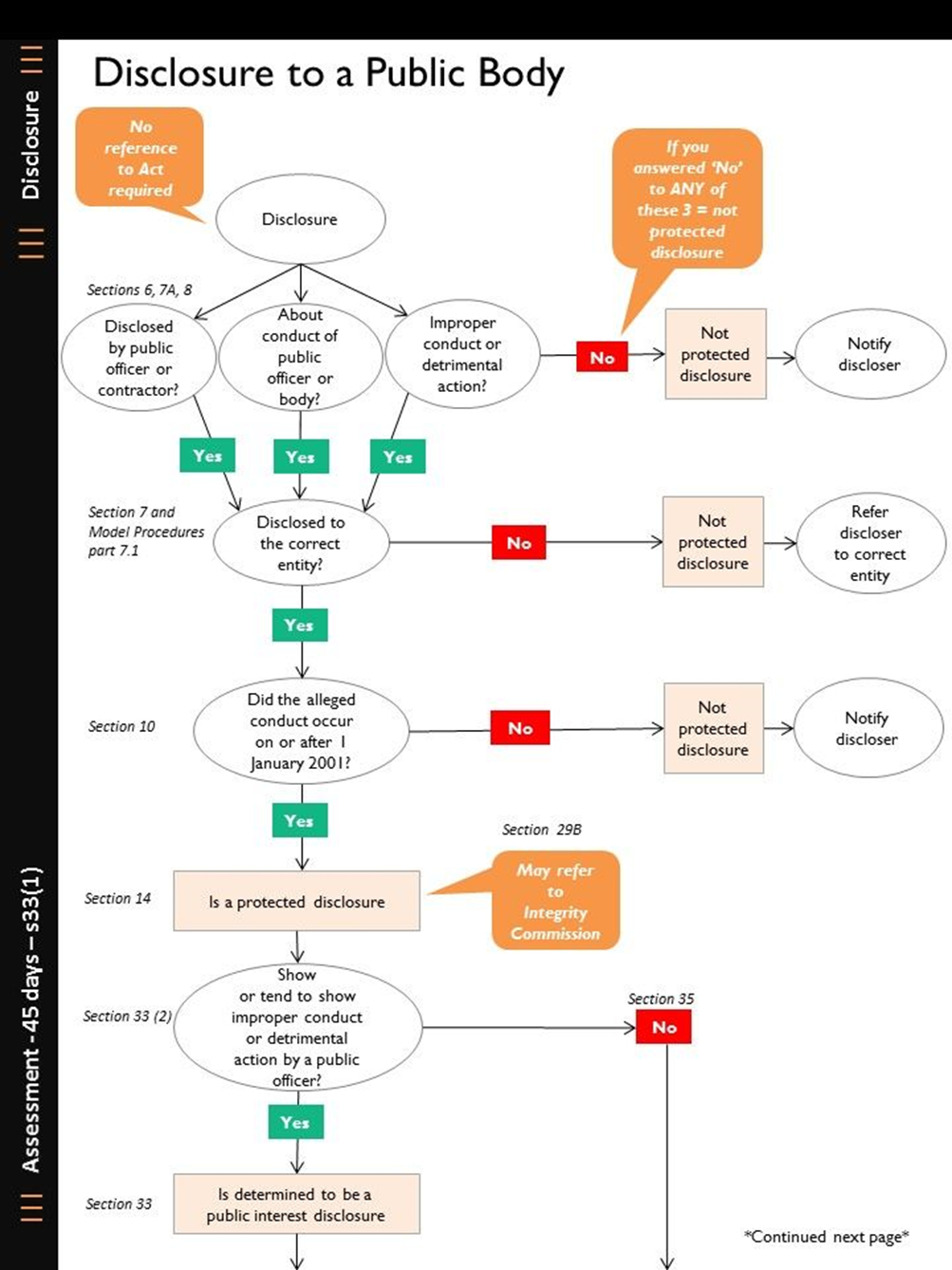 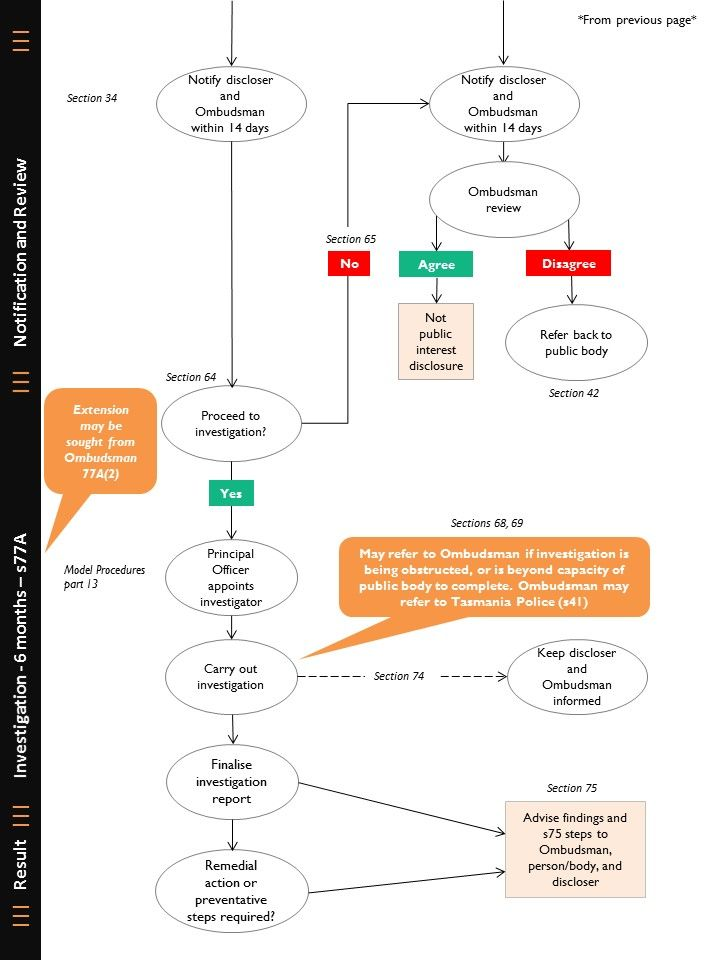 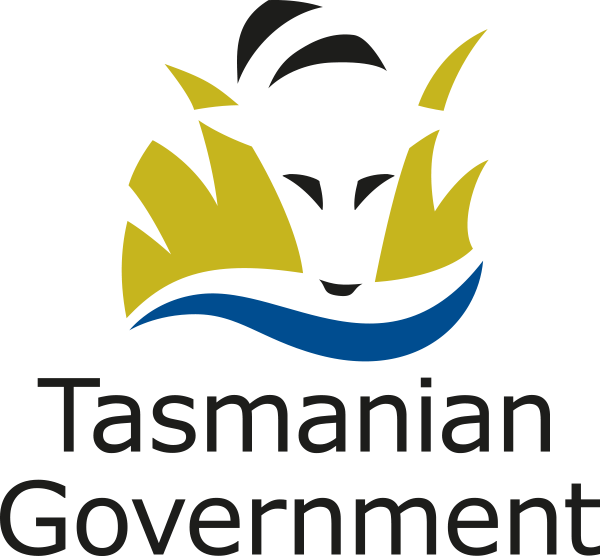 Department of Health
Human ResourcesDate:
16 November 2020Person or public body to which the disclosure relatesPerson to whom the disclosure may be madeA member, officer or employee of the Department of Health (other than the principal officer – see below)Secretary of the DepartmentPID Officer of the DepartmentOmbudsman or Integrity CommissionThe principal officer of a public body or State Service AgencyOmbudsman or Integrity CommissionA member, officer or employee of a public body that is a State Service Agency That State Service AgencyOmbudsman or Integrity CommissionA member, officer or employee of a public body other than the Police Service or a State Service AgencyThat public bodyOmbudsman or Integrity CommissionA member of the Police Service, other than the Commissioner of PoliceCommissioner of PoliceThe Commissioner of PoliceOmbudsmanA member of the Legislative CouncilPresident of the Legislative CouncilA member of the House of AssemblySpeaker of the HouseA councillor, within meaning of Local Government Act 1993OmbudsmanA person employed under the provisions of the Parliamentary Privilege Act 1898Ombudsman or Integrity CommissionThe Auditor-GeneralChairman of the Public Accounts Committee The OmbudsmanJoint Standing Committee on IntegrityA person employed in an office of a Minister, Parliamentary Secretary or other Member of ParliamentOmbudsmanIn any other case, including if the disclosure is about a public body as opposed to an individual public officer Ombudsman or Integrity Commission